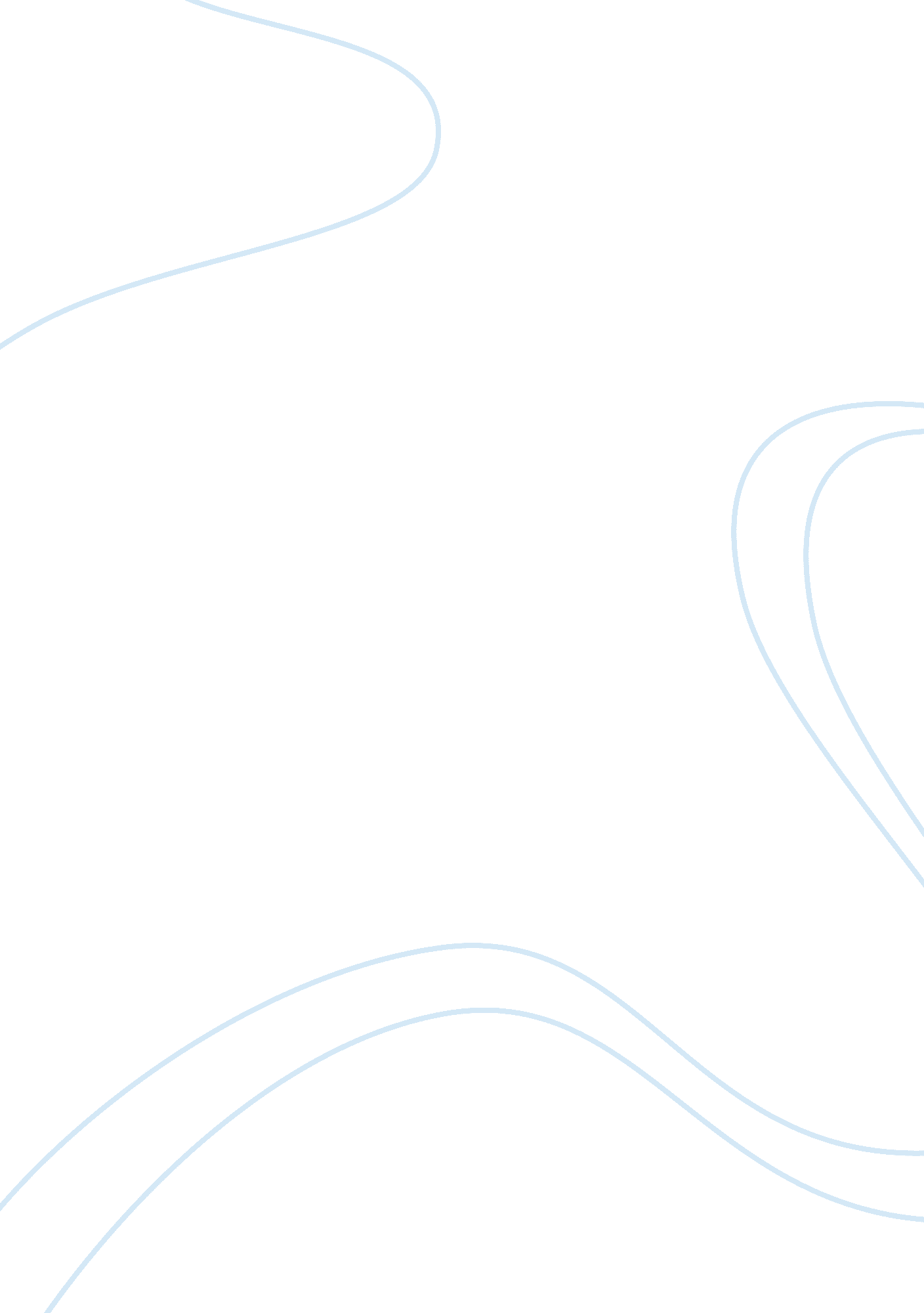 Technological developements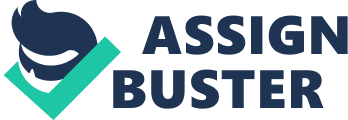 Task Introduction Technological developments serve as the foundations for the betterment of any industry since it increases efficiency thus making activities within the industry to be effective as per the stipulated functions and accomplishments. Technological progressions have added substantially to the development of photography throughout the period since the initial stages of photography (Sefton-Green 4). Technological developments have transpired throughout the different sectors thus leading to prologue of cutting-edge technologies that have appreciably contributed to improvements in the photographic representations throughout the globe. 
In earlier years, photography was represented in paintings and similar artworks. During these periods, the development of the painting tube served as a greater milestone towards the developments that occurred in photography. The development led to the urge for advanced impressions created that were brought about by the development of the camera. Impressionism contributed to the need for creation of more expressive images thus leading to further developments in photography and other expressive arts (Sefton-Green 5). Over the years, the camera has dominated in the provision of almost perfect pictures. The development of the camera has considerably contributed to other advancements in photography with the development of motionless pictures technologies. These technologies have led to the development of movies and documentaries that are considered significant progressions in photography. 
Digital camera has proved a cut through in modern photography, given that it has considerably contributed to the further developments of cutting-edge technologies, involving production of images that appear perfect than images from earlier developments. Photo Restoration Software is considered a cutting-edge technology that offers the populace a chance to view the old photos in the most modern manner. It renews old photography thus leading to the betterment of the old memories. The software makes the photos look most recent after some time of decreasing quality of paper as well as color utilized in earlier photography. Japan has managed to develop a camera that offers 3D images that are real through improvement of camera versions, in other countries such as Europe and America. The camera is an invention by Fujifilm that does not utilize nerdy glasses in its operations. 
Artistic contributions 
The pinhole was utilized in the development of negatives that contributed enormously to photography where the negatives have been utilized in the development of paper photography. Surveillance Light is considered an artistic contribution since it incorporates the common appearance that is presented by a surveillance camera with a standing lamp (De Melker & De Meyer 1). Manu Luksch is considered a contributor to art through her work that operates outside the frame (De Melker & De Meyer 1). Motion images, as well as, film evolution in the digital world have play core roles in her undertakings. The filmmaker has utilized various concepts from emerging technologies to capture effects that appear in daily life of humans (De Melker & De Meyer 1). 
These progresses and artistic contribution have proved to be imperative in ensuring humans obtain best effects in relation to photography. Therefore, these advancements have assisted in the evolution of photography to the current state. In the past, memories were built based on paintings and other artworks although the situation has substantially changed with the developments that occurred in this section. Development of the camera and other cutting-edge technologies in photography has continued to bring effects created in photography, more realistic with the current development of the 3D camera than earlier developments. Additionally, other earlier and recent contributions to photography have served as grounds or basis for the contemporary and future developments in photography. 
Works Cited 
De Melker, Bart & De Meyer, Jeroen. Artistic Contributions @Cpdp2011 & Privacy Party. 
2012. Web. Mar 10, 2012. 
Available at < http://www. europeanprivacyday. org/contributions > Sefton-Green, Julian. Young People, Creativity and New Technologies: The Challenge of Digital 
Arts. New York, NY: Taylor and Francis, 2002. 